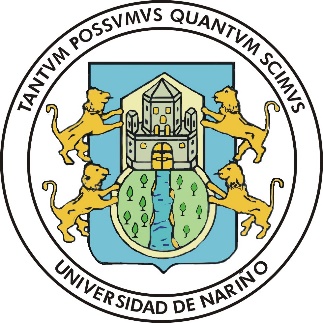 UNIVERSIDAD DE NARIÑOADENDO No. 002 – 201515 de Diciembre de 2015Convocatoria Pública de mediana cuantía   No  215315  de  2015La Junta de Compras y Contratación de la Universidad de Nariño, con base en el acuerdo 0126 de 2014,  aprobado por el Consejo Superior Universitario y  CONSIDERANDOQue actualmente la Universidad de Nariño, adelanta el proceso de Convocatoria Pública de mediana cuantía   NO. 215315 de 2015,  que tiene por objeto Suministrar dotación de trabajo para Conserjes, Vigilantes,  funcionarios públicos y trabajadores oficiales de la Universidad de NariñoQue la Junta de Compras y contratación   de la Universidad de Nariño determina que en aras de garantizar la transparencia y con el objeto de poder realizar un proceso idóneo de contratación, es necesario realizar la siguiente precisión y modificación al cronograma.  Que de acuerdo con lo anterior, y en aras de garantizar los principios de la contratación estatal, especialmente los de selección objetiva y de transparencia, se requiere modificar  el cronograma  del proceso, que se llevará a cabo en la Convocatoria Pública de mediana cuantía   No  215315  de  2015,   el plazo previsto para dar respuesta a las observaciones   presentadas por los proponentes, y en consecuencia ampliar y  modificar las fechas de las demás actividades precontractuales señaladas en el cronograma inicialmente previsto.Que es viable  prorrogar antes de su vencimiento todos los plazos del proceso contractual hasta la firma del Contrato, cuando las necesidades de la administración así lo exijan, y específicamente respecto de los términos atinentes al plazo de verificación y evaluación de las ofertas RESUELVE:Realizar la siguiente modificación al numeral 1.2 cronograma:1.2.- CRONOGRAMA DE CONTRATACIÓN.- El cronograma de la contratación contendrá las siguientes fechas:LAS DEMÁS CONDICIONES Y TÉRMINOS DE LA PRESENTE CONVOCATORIA  PÚBLICA SE CONSERVAN COMO SE PUBLICARONEn constancia se suscribe.CARLOS OMAR OJEDA ENRIQUEZPresidente Junta de Compras  y Contratacion ACTIVIDADFECHAFECHAHORALUGARACTIVIDADDESDEHASTAHORALUGARPublicación del Prepliego de la Convocatoria  y Recepción de Observaciones24 de Noviembre  de 201526 de  Noviembre  2015Portal Web Universitario –http://www.udenar.edu.colink: Sistema de Contratación. http://contratacion.edu.coRecepción de observaciones: Correo electrónico:contratacion@udenar.edu.co  Ajuste de Convocatoria Final27 de Noviembre  201530 de Noviembre  2015Coordinador Administrativo e Investigador Principal del ProyectoOficina de Compras y Contratación Publicación de la Convocatoria1 de Diciembre  20154 de Diciembre    20156.00 pmPortal Web Universitario –http://www.udenar.edu.colink: Sistema de Contratación. contratacion.udenar.edu.coRecepción de Ofertas 7 de Diciembre  2015  los proveedores pueden mostrar mediante un stan las propuestas 7 de Diciembre  11:00 am Proveedores Nacionales enviar en impreso Oficina de Compras y Contratación calle 18 No 50-02 ciudadela Universitaria Torobajo – Bloque Administrativo – segundo piso- teléfono 7316837Para el Caso de Proveedor Extranjero enviar al Correo electrónico contratacion@udenar.edu.co Evaluación de Ofertas y Selección del proveedor8 de Diciembre  201510 de Diciembre  2015Comité Evaluación técnica (Coordinador General proyecto)  Junta de Compras y Contratación Ordenador del GastoPublicación de Resultados (en la Plataforma de Contratación). 11 de Diciembre  11 de Diciembre  2015Portal Web Universitario –contratacion.udenar.edu.coRecepción de Objeciones a la Evaluación por correo electrónico 12  de Diciembre  de 2015  12 Diciembre  de 20156.00 pmCorreo electrónico:Correo electrónico:contratacion@udenar.edu.co  Resolver  objeciones 14 Diciembre  201516 Diciembre  2015Comité técnico (Coordinador Administrativo e Investigador Principal del Proyecto) Junta de Compras y ContratacionNotificación a través de la Plataforma de Contratación 16 Diciembre  16 Diciembre 2015Portal Web Universitario –contratacion.udenar.edu.coLegalización de Contrato17 Diciembre 2015 18 Diciembre 2015Total días25días 25  días 